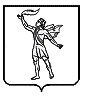 г. Полысаево                                                                                                                    29  ноября  2023 г.О возобновлении  полномочий члена участковой избирательной комиссии Полысаевского городского округа В соответствии с подпунктом «л» пункта 1 и пунктом 7 статьи  29 Федерального закона от 12 июня 2002 года № 67-ФЗ «Об основных гарантиях избирательных прав и права на участие в референдуме граждан Российской Федерации», в связи с прекращением  обстоятельств, явившихся основанием для приостановления полномочий члена участковой избирательной комиссии № 822 с правом решающего голоса Мироновой О.В., территориальная избирательная комиссия Полысаевского городского округа 
РЕШИЛА:1. Возобновить  полномочия члена участковой избирательной комиссии № 822 с правом решающего голоса Мироновой Ольги Валерьевны в связи с прекращением  обстоятельств, явившихся основанием для приостановления полномочий2. Направить настоящее решение в  Избирательную комиссию Кемеровской области – Кузбасса.3. Опубликовать настоящее постановление в официальном сетевом издании «Вестник Избирательной комиссии Кемеровской области – Кузбасса» и разместить на официальном сайте комиссии в информационно-телекоммуникационной сети «Интернет».5. Контроль за исполнением настоящего решения возложить на председателя территориальной избирательной комиссии Полысаевского городского округа Н.Ю. Кудрявцеву.ТЕРРИТОРИАЛЬНАЯ  ИЗБИРАТЕЛЬНАЯ КОМИССИЯПОЛЫСАЕВСКОГО ГОРОДСКОГО ОКРУГАР Е Ш Е Н И Е № 49ТЕРРИТОРИАЛЬНАЯ  ИЗБИРАТЕЛЬНАЯ КОМИССИЯПОЛЫСАЕВСКОГО ГОРОДСКОГО ОКРУГАР Е Ш Е Н И Е № 49ТЕРРИТОРИАЛЬНАЯ  ИЗБИРАТЕЛЬНАЯ КОМИССИЯПОЛЫСАЕВСКОГО ГОРОДСКОГО ОКРУГАР Е Ш Е Н И Е № 49652560, г. Полысаево 
ул.Кремлевская, 6
тел./факс. 4 4370   Председатель территориальной избирательной   комиссии Полысаевского городского округаН.Ю. КудрявцеваСекретарь территориальной избирательной  комиссии Полысаевского городского округаК.А. Губайдуллина